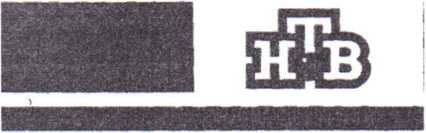 Зав. кафедрой «Теория и практика Государственного и муниципального управления» Волго-Вятской академии государственной службыпрофессору Бажину И.И.Уважаемый Игорь Иванович!В ответ на Вашу претензию относительно сюжета программы «Сегодня» от 30 мая 2006 года сообщаем следующее.В соответствии со ст. 43 Закона РФ «О средствах массовой информации» гражданин или организация вправе потребовать от редакции опровержения не соответствующих действительности и порочащих их честь и достоинство сведений, которые были распространены в данном средстве массовой информации. Для опровержения необходима совокупность трех обстоятельств: факт распространения сведений, порочащий характер этих сведений и несоответствие их действительности.Согласно п. 7 Постановления Пленума Верховного суда РФ № 3 от 24 февраля 2005 года порочащими являются сведения, содержащие утверждения о нарушении гражданином или юридическим лицом действующего законодательства, совершении нечестного поступка, неправильном, неэтичном поведении в личной, общественной или политической жизни, недобросовестности при осуществлении производственно-хозяйственной и предпринимательской деятельности, нарушении деловой этики или обычаев делового оборота, которые умаляют честь и достоинство гражданина или деловую репутацию гражданина либо юридического лица.Исходя из выше изложенного, полагаем, что оснований для опровержения в порядке, предусмотренном Законом РФ «О средствах массовой информации», не имеется.Заместитель Генерального директора - Главный редакторДирекции информационного вещания  Т.Р. МитковаИсполнитель: Заворотняя О. А. Тел.(495)725 51 12